Şubat ayı inşaat ve hizmet sektörü güven endeksleriTÜİK tarafından 22 Şubat 2018 tarihinde yayımlandı. İnşaat sektörü güven endeksi2018 yılı Ocak ayında 87,0olan mevsim etkilerinden arındırılmış inşaat sektörü güven endeksi, 2018 yılı Şubatayında 3,2 puan azalarak 83,8 değerine düşmüştür. Bir önceki yılın aynı dönemine göre ise 76,4puan olan inşaat sektörü güven endeksi 7,4 puan yükselerek yüzde9,7oranında artmıştır.Mevsimlikten arındırılmamış inşaat sektörü güven endeksine bakıldığında ise, 2018 yılı Şubat ayında bir önceki aya göre 1,6 puan artarak86,2 puana yükselmiştir. 2017Şubatayı verilerine göre incelendiğinde ise, yüzde 9,0oranında arttığı gözlemlenmektedir.  Şekil 1: İnşaat Sektörü Güven Endeksi (Şubat 2017 –Şubat 2018)Mevsimlikten arındırılmış inşaat sektörü güven endeksini oluşturan alt kalemlere bakıldığında, Ocak 2018’de 76,8puan olan alınansiparişlerin mevcut düzeyinin, Şubat2018’de 7,7puan düştüğü ve 69,1 puan olduğu gözlemlenmektedir (Tablo 1). Gelecek 3 aylık dönem için toplam çalışan sayısı beklentisi ise, Ocak 2018’de 97,2puan iken,Şubat 2018’de yüzde 1,3 oranında artarak98,5puan olmuştur. Tablo 1: İnşaat Sektörü Güven Endeksi Bileşenleri (Ocak 2018 – Şubat 2018)Hizmet sektörü güven endeksi2018Şubat ayı mevsimlikten arındırılmış hizmet sektörü güven endeksi incelendiğinde (Şekil 2), 2017 yılı Şubatayına göre yüzde 8,4 oranında artış gösterdiği (7,8puan) ve 100,7puana yükseldiği göze çarpmaktadır.2018 yılı Ocakayına göre bakıldığında ise yüzde 1,3oranında azaldığı (1,3 puan) görülmektedir. Mevsimlikten arındırılmamış endeks ise, 2018 yılının Ocakayına göre yüzde 3,9 oranında artarak (3,5puan)95,5 olurken, 2017 yılı Şubat ayına göre7,7 oranında (6,8puan)artmıştır.Şekil 2: Hizmet Sektörü Güven Endeksi (Şubat2017 – Şubat 2018)Mevsim etkilerinden arındırılmış hizmet sektörü güven endeksinin oluştuğu alt kalemler incelendiğinde (Tablo 2),Ocak 2018’de 99,6puan olan iş durumunun,Şubat 2018’de yüzde 2,5 oranında (2,5 puan) azalarak 97,1 puan olduğu görülmektedir. Hizmet sektörünün diğer bir alt kalemi olan hizmetlere olan talepŞubat 2018’de bir önceki aya göre4,4puan azalmışve 95,2 puan olmuştur. Ocak2018’de106,8 puan olan gelecek 3 aylık dönem için hizmetlere olan talep beklentisi ise, Şubat2018’de yüzde 2,7 yükselmiş ve 109,7 puan olmuştur.Tablo 2: Hizmet sektörü güven endeksi alt bileşenleri (Ocak 2018 – Şubat 2018)2018ŞubatSEKTÖREL GÜVEN ENDEKSLERİ22Şubat2018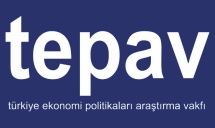 EndeksEndeksOca.18Şub.18İnşaat Sektörü Güven Endeksi87,083,8Alınan kayıtlı siparişlerin mevcut düzeyi76,869,1Toplam çalışan sayısı beklentisi (gelecek 3 aylık dönemde)97,298,5EndeksEndeksOca.18Şub.18Hizmet Sektörü Güven Endeksi102,0100.7İş Durumu (Son 3 aylık dönemde)99,697.1Hizmetlere olan talep (son 3 aylık dönemde)99,695.2Hizmetlere olan talep beklentisi (gelecek 3 aylık dönemde)106,8109.7